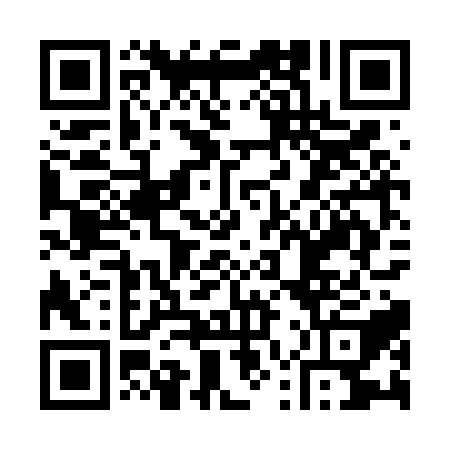 Prayer times for Ada Jehan Khanwala, PakistanWed 1 May 2024 - Fri 31 May 2024High Latitude Method: Angle Based RulePrayer Calculation Method: University of Islamic SciencesAsar Calculation Method: ShafiPrayer times provided by https://www.salahtimes.comDateDayFajrSunriseDhuhrAsrMaghribIsha1Wed4:015:3012:123:516:558:242Thu4:005:2912:123:516:568:253Fri3:595:2812:123:516:578:264Sat3:585:2712:123:516:578:275Sun3:565:2612:123:516:588:286Mon3:555:2612:123:516:598:297Tue3:545:2512:123:516:598:308Wed3:535:2412:123:517:008:319Thu3:525:2312:123:517:018:3210Fri3:515:2212:123:517:028:3311Sat3:505:2212:123:517:028:3412Sun3:495:2112:123:517:038:3513Mon3:485:2012:123:517:048:3614Tue3:475:1912:123:517:048:3715Wed3:465:1912:123:527:058:3816Thu3:455:1812:123:527:068:3917Fri3:445:1812:123:527:068:4018Sat3:435:1712:123:527:078:4119Sun3:425:1612:123:527:088:4220Mon3:425:1612:123:527:088:4321Tue3:415:1512:123:527:098:4422Wed3:405:1512:123:527:108:4523Thu3:395:1412:123:527:108:4524Fri3:385:1412:123:527:118:4625Sat3:385:1312:123:527:118:4726Sun3:375:1312:123:527:128:4827Mon3:375:1312:133:527:138:4928Tue3:365:1212:133:527:138:5029Wed3:355:1212:133:527:148:5130Thu3:355:1212:133:537:148:5131Fri3:345:1112:133:537:158:52